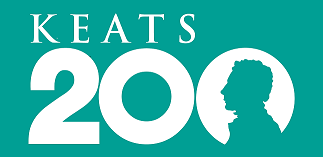 Sixth Bicentennial John Keats ConferenceKeats in 1819:Cloudy Trophies, Quiet Power17-19 May 2019 at Keats House, HampsteadFriday 17 May 20192.00pm REGISTRATION Keats House, The Nightingale Room, and WELCOME from the organisers and Rob Shakespeare, Curator of Keats House3.00pm – 4.00pm: LECTURE 1: Seamus Perry (University of Oxford): Keats’s Noises Off4.00pm: Coffee / Tea4.30pm – 5.50pm: PANEL 1: Keats and QuietudeAnthony Howe (Birmingham City University): Quiet Powers: Some Types of Silence in Keats’s PoetryYasir Al-Jumaili (Koya University, Iraq): Was Silence Quiet: A Study of Metaphors of Silence in Keats’s Poetry Heidi Thomson (Victoria University of Wellington, New Zealand): The Quiet Power of The Fall of Hyperion6pm WINE RECEPTION Saturday 18 May: The Nightingale Room9.40am – 11.00am: PANEL 2: Revisiting ‘To Autumn’Li Ou (Chinese University of Hong Kong): On Sitting Down to Read ‘To Autumn’ Once AgainYoshikazu Suzuki (Japan Women’s University, Tokyo): Keats’s Antiphonal Music: Peterloo and ‘To Autumn’Peter Phillips (Independent Scholar): Keats’s Nectarine: Feasting and Famishing in 181911.00am: Coffee / Tea 11.30am – 12.30pm: PANEL 3: Poetry and PlayCharlotte Evans (University of Birmingham): Keats and Fanny Brawne: Productivity and ‘Play of Mind’ in 1819Flora Lisica (University of Cambridge): The Tragedy of Otho the Great12.30pm: LUNCH2.00pm – 3.00pm: Lecture 2: Emily Rohrbach (Manchester University): Vanishing Books, Cockney Poetics: Reading Keats with Leigh Hunt and Letitia Landon3.15pm – 4.35pm: PANEL 4: Narrative PoemsCarly Stevenson (University of Sheffield): Looking in Keats’s LamiaMarco Canani (Università degli Studi di Milano): Sorceresses, nymphs, and monsters: Keats and Apuleius in 1819Amina Brik (University of Manouba, Tunisia): Keats and Swoon: From the Myth of St Agnes to the Mythology of Individual Consciousness4.35pm: Coffee / Tea5.00pm – 6.20pm: PANEL 5: The OdesMark Sandy (Durham University): A Sense of an Ending: Poetic Closing and Closure in Keats’s 1819 OdesJohn Williams (University of Greenwich): Eden, Arcadia and the Death of Poetry in John Keats’s ‘Ode on Indolence’Inês Rosa (University of Lisbon): ‘Quiz[zing] it myself’: Keats’s Speculative Rhetoric7.00 pm. CONFERENCE DINNER at Freemasons ArmsSunday 19 May: The Nightingale Room10.00am – 11.20am: PANEL 6: Letters, Manuscripts and EffigiesRosie Whitcombe (Birmingham City University): Connection, Consolation and the Long-Distance LetterRichard Marggraf Turley and Jennifer Squire (Aberystwyth University): ‘Haggard and woe-begone’: The Arundels’ Tomb and ‘La Belle Dame sans Merci’Mark Wiltshire (Christie’s): Collecting John Keats: The market for first editions and manuscripts11.20am: Coffee / Tea  11.45am – 12.45pm: Lecture 3: Lucasta Miller (Biographer): The Eve of St Agnes, Isabella Jones and Cockney ambiguity: What the Keatsian poetess L.E.L. can add to our cultural understanding12.45pm: LUNCH1:45pm – 3.10pm: PANEL 7: Keats Among the PoetsKelvin Everest (Liverpool University): Keats Meets ColeridgeAnna Mercer (Keats House/ Cardiff University): Keats and the ShelleysMeiko O’Halloran (Newcastle University): ‘Patient travail’: Keats and Samson Agonistes3.10pm: Coffee / Tea3.40pm – 4.40pm: PANEL 8: Keats and ScienceSean Hughes (Imperial College London) and Hrileena Ghosh (Independent Scholar): Keats and the Temporal Artery RevisitedMeegan Hasted (University of Queensland, Australia): The Science of Eternity in the Hyperion Poems4.40pm – 5pm: CLOSING REMARKSThe Keats Foundation is a UK registered charity, No. 114758